муниципальное  казенное дошкольное образовательное  учреждениегорода Новосибирска «Детский сад № 460 комбинированного вида»г. Новосибирск, ул. Кропоткина 128/2, тел.: 273-47-16, 273-47-14КОНКУРСпроектов «Инновации в образовании», посвященного 125-летию города НовосибирскаНоминация №1 «Мой Новосибирск родной: Новосибирсковедение»ПРОЕКТМОЯ РОДНАЯ ЗАЕЛЬЦОВКА – СЕРДЦУ МИЛЫЙ УГОЛОК НОВОСИБИРСКА(ознакомление с родным городом и районом как средство нравственно-патриотического воспитания детей дошкольного возраста) Авторы проекта: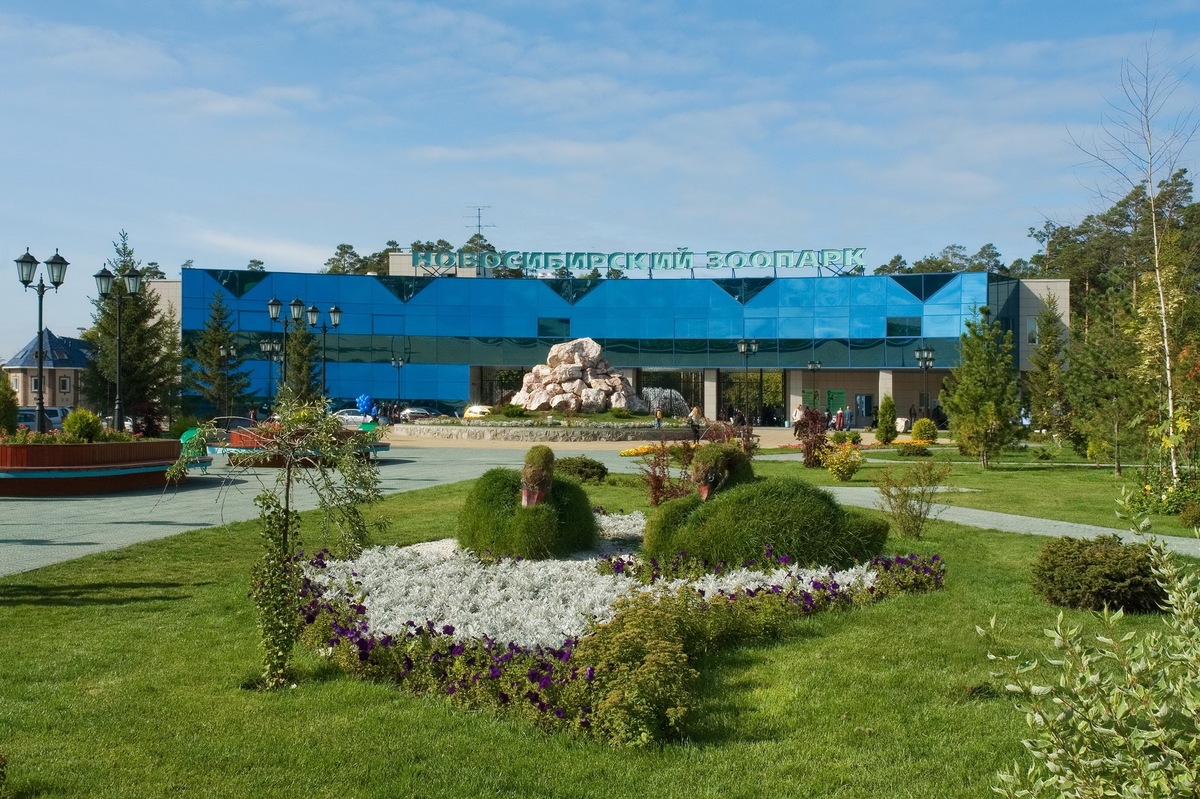 Панюшкина Марина Михайловна, Старший воспитатель МКДОУ д/с № 460. Высшая квалификационная категорияНаучный руководитель:Данилова Екатерина Юрьевна, Старший преподаватель кафедры ТиМДО НИПКиПРО2017КРАТКАЯ АННОТАЦИЯ ПРОЕКТАДанный проект был разработан в соответствии с международными документами и нормативными актами федерального и регионального уровней. Необходимость осуществления данного проекта определяется реализацией регионального компонента: национально-культурной принадлежностью воспитанников; особенностями промышленного и культурного комплекса города Новосибирска и Заельцовского района, в котором расположен детский сад; природно-климатическими, сезонными и экологическими особенностями региона.В проекте освещена проблема нравственно-патриотического воспитания детей дошкольного возраста через изучение природного и культурно-исторического наследия города Новосибирска и Заельцовского района. Проект направлен на удовлетворение потребностей и интересов: детей 4-7 лет в полноценном нравственно-патриотическом и социальном развитии через знакомство с малой Родиной, их позитивной социализации в целом, родителей в получении качественных образовательных услуг, педагогов детского сада в повышении профессиональной компетентности в вопросах нравственно-патриотического воспитания детей дошкольного возраста через ознакомление с родным городом и районом.Целью данного проекта является создание и реализация эффективной системы работы по краеведению и патриотическому воспитанию детей 4-7 лет в условиях реализации ФГОС ДО. Практическим результатом реализации данного проекта станет разработанная программа по ознакомлению детей с родным городом и районом, как часть ООПДО, формируемая участниками образовательных отношений. В ходе реализации проекта педагогической командой ДОО будут созданы электронные банки материалов по различным направлениям: история, культура, достопримечательности, знаменитые люди, природа  Заельцовского района.Готовые материалы будут полезны начинающим педагогам как нашей ДОО, так и педагогам системы дошкольного образования города Новосибирска.Сроки реализации проекта: сентябрь 2016 – май 2018 годаРеализовывать проект будет инициативная группа педагогов ДОУ, в состав которой войдут: учителя-логопеды, педагог-психолог, инструктор по физическому воспитанию, музыкальные руководители, старший воспитатель, заинтересованные педагоги. Общая стоимость проекта 131.900 рублей, запрашиваемая сумма 67.00 рублей.Директор проекта: Панюшкина Марина Михайловна – старший воспитатель МКДОУ д/с № 460.ОПИСАНИЕ УЧРЕЖДЕНИЯМуниципальное казенное дошкольное образовательное учреждение «Детский сад №460 комбинированного вида» основано в 1984 году.Местонахождение учреждения: 630111, г. Новосибирск, ул. Кропоткина 128/2; контактные телефоны: 273-47-14, 273-47-16.Учреждение находится в отдельно стоящем типовом панельном двухэтажном здании, расположенном в Заельцовском районе Центрального округа города Новосибирска.Общее число воспитанников: 325 человек.Общее количество групп: 12, из них 4 группы оздоровительной направленности (2-7 лет), 8 групп комбинированной направленности (ОНР). Детский сад имеет статус комбинированного вида.Все группы и другие помещения, где находятся дети, оборудованы в соответствии с их функциональным назначением. Во всех групповых помещениях развивающая предметно-пространственная среда обеспечивает развитие детей.Предметом и основной деятельностью учреждения является создание условий для эффективной реализации ООПДО и АОПДО, их обязательной и вариативной частей. В рамках реализации вариативной части программ осуществляется краеведческое образование детей с учетом региональных природных и культурно-исторических условий, а также возрастных и индивидуальных особенностей воспитанников.МКДОУ д/с № 460 участвует в деятельности Центра по краеведческому образованию детей дошкольного возраста в ДОО Новосибирской области на основе договора о сотрудничестве с НИПКиПРО и плана взаимодействия. Перспективами развития ДОО на ближайшие 3 года является совершенствование образовательной среды в ДОО, направленной на эффективную реализацию вариативной части ООПДО, в том числе разработка программно-методического обеспечения по краеведческому образованию детей, их позитивной социализации в целом.ПОСТАНОВКА ПРОБЛЕМЫ «Только тот, кто любит, ценит и уважает накопленное и сохранённое предшествующим поколением, может любить Родину, узнать её, стать подлинным патриотом».С. МихалковЛюбовь к близким людям, к детскому саду, к родному городу и родной стране, играют значительную роль в становлении личности ребёнка. Знакомство детей с родным краем (с историко-культурными, национальными, географическими, природными особенностями) способствует формированию у них таких черт характера, которые помогут им стать патриотами своей Родины. Ведь яркие впечатления о родной природе, об истории родного города, полученные в детстве, остаются в памяти человека на всю жизнь.2018 год для жителей города Новосибирска особенный –  исполняется 125 лет с момента основания родного города. Разработка и реализация данного проекта посвящена юбилею  города Новосибирска.Анализ практической работы в ДОУ показывает, что нравственно-патриотическое воспитание детей в большей степени осуществляется посредством ознакомления детей с Родиной в целом, приобщения детей к национальным русским традициям, но недостаточно представлена работа по ознакомлению с родным городом и районом. Опрос воспитателей нашего ДОУ позволил выявить следующие проблемы:- отсутствует программа по ознакомлению дошкольников с Заельцовским районом (в ДОУ имеется авторская технология ознакомления с Новосибирском, при этом Заельцовский район как «родное место» не выделяется);- используемые педагогами методические рекомендации и пособия по краеведению, опубликованные в федеральных изданиях, мало применимы по своему содержанию в наших условиях;- недостаточно новых изданий, справочного информационного материала о Новосибирске как современном городе, его районах (как в библиотеках, так и в специализированных магазинах).Опрос родителей нашего ДОУ, как полноправных участников образовательных отношений, выявил следующие особенности: 65% родителей затрудняются ответить на вопросы по краеведческому образованию дошкольников; у 90% отмечается дефицит информации о культуре, истории и природе Заельцовского района; 87% считают краеведение важной частью образования детей в детском саду; 77% готовы принимать участие в совместной деятельности в педагогами по краеведению.На основании полученных данных мы определили следующие противоречия, которые стали побудительной «силой», стимулирующей нас к работе над данной темой:- между необходимостью выполнения требований ФГОС дошкольного образования по реализации регионального компонента и отсутствием программы по краеведению в содержании вариативной части ООПДО, нехваткой методических рекомендаций по данной проблеме;- между необходимостью вести работу с дошкольниками по краеведению и недостаточной компетентностью педагогов и родителей в вопросах нравственно-патриотического воспитания детей посредством ознакомление с родным городом и районом.В связи с вышеизложенными положениями, возникла необходимость в создании целенаправленной системы работы со всеми участниками образовательных отношений по приобщению детей к природному и  культурно-историческому наследию родного города и района.Именно в связи с необходимостью целенаправленного глубокого, всестороннего ознакомления дошкольников с родным городом и районом, формирования бережного отношения к родным местам и был разработан этот проект.ЦЕЛЬ И ЗАДАЧИ ПРОЕКТАЦель: создание и реализация эффективной системы работы по нравственно-патриотическому воспитанию детей 4-7 лет через ознакомление с родным городом и районом.Задачи: В работе с детьми:Формировать представления детей о родном городе Новосибирске и Заельцовском районе, о социокультурных ценностях (достопримечательностях, культурных учреждениях, памятниках, архитектуре, событиях прошлого и настоящего; символике).Воспитывать чувство привязанности и любви к своему городу, родному району, восхищение его красотой и достопримечательностями. Способствовать приобщению детей к истории, традициям и праздникам города Новосибирска и Заельцовского района.Побуждать детей к проявлению бережного отношения и заботы о своем родном городе и районе. В работе с педагогами:Способствовать повышению профессиональной компетентности педагогов в сфере краеведческого образования детей 4-7 лет посредством проведения теоретико- и практико-ориентированных мероприятий и побуждения к самообразованиюПобуждать педагогов к активному участию в разработке программно-методического обеспечения по краеведческому образованию детей и родителей.В работе с родителями:Изучить воспитательный потенциал семей, интересы и потребности родителей в вопросах краеведческого образования дошкольников.Обеспечить психолого-педагогическую поддержку родителей и  повышение их педагогической компетентности в реализации краеведения в семье.Способствовать вовлечению семей воспитанников в образовательное пространство ДОО в сфере ознакомления с родным городом и районом.ОБОСНОВАНИЕ АКТУАЛЬНОСТИ ПРОЕКТАВ настоящее время общественное развитие страны требует от родителей и педагогов детских садов и школ воспитания социально активных, самостоятельных, творческих личностей, адаптированных к условиям современной жизни. В последние годы идет переосмысление сущности патриотического воспитания: идея воспитания патриотизма, приобретая всё большее общественное значение, становится задачей государственной важности. Патриотизм начинается с малого – с воспитания любви к малой родине: к родному городу, району, в котором живет ребенок, осознания и понимания им смысла понятия «Родина», «малая Родина», «краелюбие».Поэтому краеведение, а именно Новосибисковедение – значимая задача каждого ДОУ в нашем городе.Инновационность представленного проекта заключается в создании в ДОУ  системы работы со всеми участниками образовательных отношений по нравственно-патриотическому воспитанию детей 4-7 лет через ознакомление с родным городом и районом с применением инновационных форм и методов.Проект имеет теоретическую и практическую значимость для нашей дошкольной образовательной организации. Реализация системы теоретико- и практико-ориентированных мероприятий, направленных на родителей и педагогов позволит повысить их педагогическую грамотность в вопросах краеведческого образования детей. Реализация системы совместной с детьми деятельности, проводимой в разнообразных занимательных и инновационных формах, позволит повысить их интерес к родному району и городу, расширить и обогатить их представления об исторических событиях, культуре, достопримечательностях, интересных фактах из жизни знаменитых людей, природных особенностях, а главное, побудить детей к преобразовательной деятельности, готовности сохранять и улучшать свой родной край.Значимость для муниципальной системы образования города Новосибирска предлагаемого образовательного проекта. В ходе реализации проекта педагогической командой ДОО будут созданы электронные банки материалов по различным направлениям: история, культура, достопримечательности, знаменитые люди, природа Заельцовского района. Будут разработаны циклы конспектов совместной деятельности с детьми трех возрастных групп (средней, старшей и подготовительной) по заявленным выше направлениям, и дидактическое сопровождение к ним в виде электронного банка фотографий, иллюстраций, презентаций, виртуальных экскурсий, исторических сведений и справок для родителей и педагогов и пр. Готовые материалы будут полезны начинающим педагогам как нашей дошкольной образовательной организации, так и педагогам системы дошкольного образования города Новосибирска для организации и реализации эффективной работы с детьми и родителями по краеведению (Новосибирсковедению).ГОТОВНОСТЬ ДОО К РЕАЛИЗАЦИИ ПРОЕКТААнализ готовности дошкольного образовательного учреждения к реализации данного образовательного проекта осуществлялся по следующим направлениям: кадровая, нормативно-правовая, научно-методическая, информационная, материально-техническая готовности.Анализ кадровых условий:Качественный и количественный состав целевой аудитории педагогов ДОО:В   МКДОУ  д/с № 460   работает  34 педагога.Из них:  24  воспитателя; 1 старший воспитатель; 2 музыкальных работника; 3 логопеда; 2 психолога; 2 инструктора по ФИЗО Образование педагогов на 2017-2018 уч.г.высшее педагогическое образование – 20  человек  (60%)среднее специальное – 14 человек. (40%)Квалификационный уровень педагогов в 2017-2018  г.:с высшей квалификационной категорией – 6 человек (18%);с I квалификационной категорией – 21 человек (62%);без квалификационной категории – 7 человек  (20%).Анализ готовности педагогических кадров к новой образовательной практике:проводился по результатам анкетирования педагогов «Готовность к инновациям»:82% педагогов показали высокий уровень желания заниматься инновационной деятельностью, 77% готовы преобразовывать образовательную среду для достижения новых педагогических целей и задач, однако 67% показали недостаточную осведомленность в культурно-исторических и природоведческих вопросах о районе и городе.С учетом полученных результатов была создана творческая группа из высококвалифицированных и креативных специалистов и педагогов ДОУ для работы по реализации проекта.Нормативно-правовая готовность:Нормативно-правовая база ДОУ содержит перечень документов, необходимых для реализации проекта, предполагается внесение изменений в локальные нормативные акты ДОУ (положение и приказ о создании творческой группы по краеведению, положение о стимулирующих надбавках).Научно-методическое: Реализация проекта курируется научным руководителем, обеспечивающим научное сопровождение и руководство инновационной деятельностью участников проекта.Информационное:Наличие в ДОУ необходимой информационно-методической базы в виде современной психолого-педагогической и методической литературы по краеведению, технологии ознакомления дошкольников с родным краем (город Новосибирск), включающие в себя конспекты занятий, бесед, викторин и пр. Обеспечение возможности регулярного обмена информацией между педагогами и специалистами ДОУ и родителями воспитанников (посредством работы сайта ДОО, интернет-групп общения и пр.)Обеспечение связи с городскими и районными социальными структурами для реализации задач проекта: музей Заельцовского района, НИПКиПРО. Материально-техническое: Реализация проекта осуществляется за счет материально-технической среды ДОУ, имеющегося оборудования (фотоаппарат; мультимедийный проектор; компьютер; экран; музыкальный центр; видеокамера; театральные декорации и костюмы и т.п.), наглядных пособий и электронного ресурса (карты, исторические фотографии, макеты; картины, альбомы, иллюстрации, буклеты, наборы открыток и магнитов города Новосибирска).Совершенствование и обогащение материально-технической среды ДОУ как условие обеспечения качества образования осуществляется за счет творческого ресурса педагогов и родителей (изготовление своими руками необходимых пособий, макетов), а также за счет деятельности Попечительского совета МКДОУ №460.ОПИСАНИЕ ПРОЕКТА: ЭТАПЫ, СОДЕРЖАНИЕ И МЕТОДЫ РЕАЛИЗАЦИИСтратегия и механизмы достижения поставленных цели и задачСтратегия достижения поставленной цели заключается в разработке и реализации эффективной системы работы со всеми участниками образовательных отношений по нравственно-патриотическому воспитанию детей 4-7 лет через ознакомление с родным городом и районом.Данный проект осуществляется в рамах педагогической системы МКДОУ д/с №460 по трём направлениям, каждое из которых нацелено на решение определенных задач: 1 - с детьми, 2 - с педагогами, 3- с родителями. Работа с детьми осуществляется в различных видах деятельности (в совместной и самостоятельной деятельности) с применением инновационных и традиционных методов и форм организации образовательной деятельности. Работа с педагогами и родителями осуществляется через систему теоретико- и практико-ориентированных мероприятий, направленных как на повышение их психолого-педагогической грамотности в вопросах краеведения, так и их активное взаимодействие в образовательном процессе, в том числе в проектной деятельности. Работа с детьмиПроект реализуется через различные виды деятельности (познавательно-исследовательскую, игровую коммуникативную, трудовую,  изобразительную, музыкальную и пр. деятельность) с детьми 4-7 лет в процессе образовательной работы, проводимой один раз неделю во второй половине дня. Применяется следующий алгоритм работы по ознакомлению дошкольников с Новосибирсковедением: «родная улица – родной район – родной город».Образовательная деятельность с детьми строится как в традиционных, так и в нетрадиционных формах организации: «виртуальные экскурсии», «квест-игры», «игры-путешествия», «Поле чудес» и т.д.;Предусматривается применение следующих педагогических технологий: игровых и коммуникативных технологий, технологий проблемного и проектного обучения; технологий музейной педагогики; здоровьесберегающих технологий. В ходе реализации проекта предполагается применение следующих методов:1. Методы, стимулирующие познавательную активность детей: чтение художественной литературы; рассказы и беседы о Заельцовском районе и Новосибирске, их истории и культуре, выдающихся земляках; рассматривание картин, иллюстраций к книгам, фотоальбомов, просмотр видео- и диафильмов, слайд программ с последующим обсуждением, постановкой проблемных вопросов; экскурсии по культурным и историческим местам района и города; разнообразные виды детской деятельности, в том числе коллекционирование.2. Методы, стимулирующие эмоциональную отзывчивость, поддерживающие интерес детей к краеведческой деятельности: сюрпризные моменты и элементы новизны; метод визуализации воображаемых образов; художественное слово, игровые методы; интеграция освоенного краеведческого материала в совместную деятельность взрослого и детей и самостоятельную деятельность детей.Повышение профессиональной компетентности педагогов ДОО в вопросах краеведения осуществляется в три этапа: 1 – организационно-диагностический, 2 –этап реализации, 3 – аналитико-итоговый этап, на каждом из которых происходит достижение стратегических задач через решение конкретных тактических задач (осуществление механизма решения задачи).Организация взаимодействия с родителями в вопросах краеведения осуществляется в три этапа: 1 – организационно-диагностический, 2 –этап реализации, 3 – аналитико-итоговый этап, на каждом из которых происходит достижение поставленных задач:Изучение воспитательного потенциала семей, интересов и потребностей родителей в вопросах краеведческого образования дошкольников происходит с помощью анкетирования и диагностических бесед, проводимых два раза в год.Психолого-педагогическая поддержка родителей и повышение их педагогической компетентности в реализации краеведения в семье происходит ежемесячно в формах индивидуальной и коллективной работы: семинары, консультации, мастер-классы, рекомендации, памятки, буклеты, творческие  выставки, творческие гостиные.Вовлечение семей воспитанников в образовательное пространство ДОО в сфере ознакомления с родным городом и районом осуществляется посредством Дня дублера, участия в досуговой деятельность (праздники, развлечения), в конкурсах, выставках, акциях, участия родителей в проектной деятельности.ЭТАПЫ РЕАЛИЗАЦИИ ПРОЕКТАЭтап I – Организационно-подготовительный (сентябрь-ноябрь 2016 уч.г.). Проведение мероприятий по изучению готовности дошкольной образовательной организации, её ресурсов к реализации проекта. Проведение диагностических, мониторинговых мероприятий среди: детей (педагогическая диагностика знаний детей о Заельцовском районе и городе Новосибирске), родителей на предмет изучения уровня их информированности об истории и природе района и города, выявления образовательных запросов и готовности участвовать в краеведческой деятельности в ДОУ; педагогов ДОУ – изучение готовности к инновационной деятельности, компетентности в вопросах краеведческого образования детей. Создание организационно-аналитической и творческих групп, разработка плана реализации проекта. Структурирование методических материалов по краеведению, разработка перспективного плана. Этап II – Реализация проекта (ноябрь 2016г. – апрель 2018 г.) Реализация краеведческого образования детей предполагает разработку системы педагогических мероприятий с учетом ООПДО (ОО «Познавательное развитие»), программы вариативной части ООПДО по ознакомлению детей дошкольного возраста с родным городом, результатов педагогической диагностики. Проводятся следующие мероприятия:  специально организованные занятия с детьми – 1 раз в месяц, - труд – 1 раз в месяц,  игры – 1 раз в месяц,  продуктивные виды деятельности – 1 раз в месяц,  досуги – 1 раз в квартал.Проведение системы теоретико- и практико-ориентированных мероприятий с педагогами и родителями, совместных мероприятий «педагог-ребенок-родитель» направленных на реализацию поставленных задач проекта. Этап III – Аналитико-итоговый (Подведение промежуточных результатов проекта - ежегодно в мае,  итоговый анализ - Апрель-май 2018)  - Изучение и анализ динамики сформированности краеведческих знаний у детей, повышения профессиональной компетентности воспитателей, грамотности и активности родителей.  Анализ совершенствования материально-технической среды ДОУ  как условия обеспечения качества  образования. Обобщение и распространение опыта работы по проекту, результатов его реализации.ПЛАН РЕАЛИЗАЦИИ ПРОЕКТАЭтап I – Организационно-подготовительныйЭтап II - Реализация проектаРАБОТА С ДЕТЬМИРАБОТА С ПЕДАГОГАМИВЗАИМОДЕЙСТВИЕ С РОДИТЕЛЯМИ Этап III – Аналитико-итоговыйРЕЗУЛЬТАТЫ РЕАЛИЗАЦИИ ПРОЕКТАОжидаемые результатыПо окончании освоения программы мы ожидаем получить следующие результаты:1.Будет создана и реализована система работы по нравственно-патриотическому воспитанию детей 4-7 лет посредством ознакомления с родным городом и районом.2. Прогнозируемые результаты по отношению к детям:Дети хорошо ориентируются не только в ближайшем к детскому саду и дому окружении, но и центральных улицах родного города и района.Проявляют любознательность по отношению к родному городу, истории, достопримечательностям, необычным памятникам, зданиям Новосибирска и Заельцовкого района. У детей преобладает эмоционально-положительное отношение к малой родине, чувство принадлежности и гордости по отношению к родному городу Новосибирску, Заельцовскому району. С удовольствием включаются в проектную деятельность, детское коллекционирование, создание мини-музеев, связанных с познанием родного города и района.Проявляют инициативу в социально-значимых делах: участвуют в социально значимых событиях, проходящих в Заельцовском районе и Новосибирске, переживают эмоции, связанные с событиями военных лет и подвигами горожан, стремятся выразить позитивное отношение к пожилым жителям города. Отражают свои впечатления в предпочитаемой деятельности (рассказывают, изображают, воплощают образы в играх, разворачивает сюжет и т.д.)3. Прогнозируемые результаты по отношению к педагогам:Состоится повышение профессиональной компетентности педагогов ДОО в вопросах краеведческого образования дошкольников.Повысится инициативность, творческая активность (поиск и подбор материалов по краеведению, разработка конспектов совместной образовательной деятельности, создание макетов, оформление выставок и пр.)Будет усовершенствована и обогащена материально-техническая среда ДОО как условие обеспечения качества образования в вопросах краеведения.Преобразовано общее пространство ДОО (в холлах, коридорах ДОО созданы витрины-макеты) и групп.Будут получены следующие продукты проекта: Разработано программно-методического обеспечения по краеведческому образованию детей:Создано перспективное планирование для детей 4-7 лет;Создан  электронный банк конспектов НОД по краеведению.Разработаны методические рекомендации для педагогов ДОО по ознакомлению детей с родным районом и городом.Создан банк мультимедийных презентаций, используемых на коллективных мероприятиях для родителей (на родительских собраниях, консультациях, мастер-классах и пр.)Подготовлены  материалы к участию в профессиональных конкурсах. (Инновации в образовании , «УчСиб – 2018»)ПРАКТИЧЕСКАЯ ЗНАЧИМОСТЬ РЕЗУЛЬТАТОВВ ходе реализации проекта педагогической командой ДОО будут созданы электронные банки материалов по различным направлениям: «История», «Культура, достопримечательности», «Знаменитые люди», «Природа Заельцовского района». Будут разработаны циклы конспектов совместной деятельности с детьми трех возрастных групп (средней, старшей и подготовительной) по заявленным выше направлениям, и дидактическое сопровождение к ним в виде электронного банка фотографий, иллюстраций, презентаций, виртуальных экскурсий, исторических сведений и справок для родителей и педагогов и пр. Готовые материалы будут полезны начинающим педагогам, как нашей дошкольной образовательной организации, так и педагогам системы дошкольного образования города Новосибирска для организации и реализации эффективной работы с детьми и родителями по краеведению (Новосибирсковедению).Реализация проекта открывает для педагога новое направление в воспитании дошкольника, углубляя патриотическую работу; раскрывает для других педагогов новый положительный опыт  по данной теме.КРИТЕРИИ И ПОКАЗАТЕЛИ ЭФФЕКТИВНОСТИ РЕАЛИЗАЦИИ ПРОЕКТАОценка эффективности проекта будет проводиться по четырем направлениям: дети, педагоги, родители, среда.По итогам реализации проекта предполагается обобщение материалов в виде фото, видеоматериалов, анализа анкет и отзывов.РЕСУРСЫ (БЮДЖЕТ ПРОЕКТА)ФУНКЦИОНАЛ УЧАСТНИКОВ ПРОЕКТАДиректор (руководитель) проекта: Панюшкина Марина Михайловна, старший воспитатель МКДОУ д/с № 460,высшая квалификационная категория: организует и координирует работу по проекту (обеспечивает реализацию процессов управления инициации, планирования, исполнения, мониторинга и закрытия на протяжении жизненного цикла проекта); создает условия для реализации замыслов, достижения целей проекта; осуществляет взаимодействие с основными участниками проекта с целью создания положительного влияния участников на ход выполнения проекта.Научный руководитель: Данилова Екатерина Юрьевна, старший преподаватель кафедры ТиМДО НИПКиПРО: обеспечивает научно-методическую поддержку участникам проекта, проводит консультации и семинары для педагогов  ДОУ по вопросам реализации проекта.Заведующий МКДОУ д/с № 460 – организует и координирует работу по проекту, готовит нормативно-правовую базу, осуществляет ресурсное обеспечение проекта, контроль за ходом реализации проекта.Педагоги и специалисты МКДОУ д/с № 460 – осуществляют поиск информационно-методических материалов по краеведческому образованию детей, разрабатывают планы и конспекты образовательной деятельности. Реализуют педагогическую деятельность по краеведению, направленное на нравственно-патриотическое воспитание детей дошкольного возраста, формированию их активной гражданско-патриотической позиции. Сотрудничают с родителями по различным вопросам краеведения, творчески самореализуются, взаимодействуют с учреждениями образования и культуры в рамках социального партнерства, способствуют повышению имиджа ДОУ.Воспитанники МКДОУ д/с № 460 активно участвуют в различных совместных мероприятиях по Новосибирсковедению. Всего в проекте участвует 200 воспитанников МКДОУ д/с № 460 средних, старших и подготовительных групп, из них 75 детей имеют статус ОВЗ.Родители (законные представители) МКДОУ д/с № 460 – повышают собственную информационную и педагогическую компетентность в вопросах краеведения, участвуют в совместных мероприятиях как наблюдатели и как активные участники, пополняют развивающую предметно-пространственную среду, в том числе базу мини-музея детского сада, имеют возможность творчески самореализоваться, обмениваются опытом семейного воспитания.Характеристика средств контроля и обеспечения достоверности результатовС целью организации контроля обеспечения достоверности результатов в проекте используются эмпирические и теоретические методы исследования: анкетирование, наблюдение, изучение методической документации педагогов, теоретический анализ.Данные методы исследования применяются для сбора и обработки информации о процессах реализации проекта с целью принятия управленческих решений по корректировке действий.ПЕРЕЧЕНЬ ИСТОЧНИКОВАлешина Н.В. Ознакомление дошкольников с окружающим и социальной действительностью – М.: ГЦЛ, 2004.Евдокимова Е.С. Проектирование модели гражданского воспитания в ДОУ // Управление ДОУ -  2002, №6 Доможакова Т.И. Воспитание патриотизма у детей старшего дошкольного возраста. // Управление ДОУ - 2006, № 8.Жирякова И.В. Нравственно – патриотическое воспитание дошкольников через музейную педагогику // Управление ДОУ – 2008, № 4.Зеленова И.Н., Осипова Л.Е. Мы живем в России. Методическое пособие.-М., Изд. «Скрипторий»,  2010 г.Картушина М. Ю. Русские народные праздники в детском саду – М., Изд. «Скрипторий», 2007.Князева О.Л. Как жили люди на Руси. - СПб., Детство-пресс, 1998 Комратова Н.Г. Грибова Л.Ф. Социально-нравственное воспитание детей 5-7 лет.- М., Сфера, 2006Кондрыкинская Л. А. С чего начинается Родина (опыт работы по патриотическому воспитанию в ДОУ) / под ред. Л. А. Кондрыкинской.- М.: ТЦ Сфера, 2005.   Коротовских Л.Н. Методическое сопровождение краеведения в ДОУ. // Управление ДОУ  -2006 № 8. Комратова Н.Г., Грибова Л.Ф. Моя малая Родина//Управление ДОУ, 2005 №1.Маханева М.Д. Нравственно – патриотическое воспитание дошкольников. // Управление ДОУ  - 2005,  №1.Миронова, Л. П. Люби и знай родной свой край / Л. П. Миронова // Воспитатель ДОУ.- 2008.- №1.- C. 17-23.Мой родной дом. Программа нравственно-патриотического воспитания дошкольников. Сост. Н.А. Арапова-Пискарева. – М., 2005Рыбалова И. Ознакомление с родным городом как средство патриотического воспитания // Д.в. №6, 2003, с. 45.Ресурсы интернет:http://www.maam.ru/detskijsad/kraevedenie.html - краеведение в детском садуhttp://www.openclass.ru/node/310868 - особенности краеведческого образования в детском саду.http://www.moi-detsad.ru/konsultac833.html - методика проведения краеведческой работыhttp://uch.znate.ru/docs/1303/index-2236.html - патриотическое воспитание детей дошкольного возраста посредством деятельности по краеведению в условиях детского садаhttp://autotravel.ru/excite.php/224/1  - достопримечательностиПЕРЕЧЕНЬ МАТЕРИАЛОВ ПРИЛОЖЕНИЯДоговор о сотрудничестве с НИПКиПРО о научном сопровождении по вопросам краеведения.Системы «Краеведческая работа в ДОУ»:Система повышения профессиональной компетентности педагогов ДОО в вопросах краеведения.Система организации взаимодействия с родителями «Краеведческая работа в ДОУ».Система организации работы с детьми «Краеведческая работа в ДОУ»Фотоотчёт «Работа с детьми по краеведению».Оценка результативности работы по проекту. Фотоотчёт «Совершенствование предметно-пространственной среды в ДОУ».Перспективное планирование работы с воспитанниками 4-7 лет по вопросам краеведения. Примеры конспектов образовательной деятельности с детьми средней, старшей и подготовительной групп.Папка «Презентации и фильмы к темам занятий»Анкета и опросник для родителей по краеведению «Новосибирск»Буклеты для родителей по краеведению, примеры.ЭтапЗадача проекта(стратегическая)Механизм решения задачи(тактическая задача)1 этапИзучить уровень профессиональной компетентности педагогов в вопросах краеведенияСоздать банк диагностических методик, направленных на изучение разных сторон профессиональной компетентности педагогов в вопросах краеведения.Способствовать повышению профессиональной компетентности педагогов в сфере краеведческого образования детей 4-7 лет Провести цикл консультаций и семинаров для педагогов ДОУ Создать систему перспективного планирования на год в каждой возрастной группе (4-7 лет) и с учетом специфики групп (электронный ресурс примерных перспективных планов)Создать электронный банк тематических рекомендаций, памяток и буклетов для педагогов по организации краеведческой работы в ДОУ. 2.	Побуждать педагогов к активному участию в разработке программно-методического обеспечения по краеведческому образованию детей и родителей.Создать медиатеку по использованию мультимедийных презентаций с краеведческим содержанием для работы с детьми и родителями.Создать электронный банк мероприятий с детьми (НОД, совместная деятельность) для трех возрастных групп3 этапПровести анализ динамики повышения профессиональной компетентности педагогов в сфере краеведения. Обеспечить возможность популяризации опыта реализации проектаОпубликовать практический материал по данной теме на сайте ДОУ, в научно-педагогических журналах, газетах и пр. Подготовить материал к участию в профессиональных конкурсах. Разработать методические рекомендации для педагогов ДОО по ознакомлению детей с родным районом и городом.МероприятияСрокиОтветственныеОрганизация творческой группы по разработке проекта – определение графика работы, степени вовлечённости в проект педагогов, родителей.Организация аналитической группы из трёх человек для проведения мероприятия по оценке качества реализации проекта.Информация о проекте (подготовка материалов на компьютере, принтирование, копирование).Сентябрь2016Заведующий,СтаршийвоспитательФормирование нормативно-правовой базы по теме проекта:Положение о творческой группе, приказСентябрь- октябрь2016Заведующий,СтаршийвоспитательПроведение диагностических, мониторинговых мероприятий среди: детей – изучение сформированности знаний о Заельцовском районе и городе Новосибирске, родителей – изучение уровня информированности об истории и природе района и города, выявление образовательных запросов и готовности участвовать в краеведческой деятельности в ДОУ; педагогов ДОУ – изучение готовности к инновационной деятельности, компетентности в вопросах краеведческого образования детей.Сентябрь2016Старшийвоспитатель, психологСтруктурирование методических материалов по краеведению, разработка планов по работе с детьми и родителями.Участие в проекте детей:Организация для детей цикла экскурсий походов, бесед (согласно плана). Организация и проведение совместных мероприятий с детьми и родителями: «Виртуальные экскурсии», «Квест-игры», «игры-путешествия», «Поле чудес», «Что, где, когда?»Поисково-исследовательская деятельность  Изготовление совместно с воспитателями и родителями макетов по темам и их презентацияКонкурсы-выставки результатов продуктивной деятельности (поделки, рисунки о Заельцовском районе, городе)Оформление фотоальбомов «Любимый Новосибирск», «Моя Заельцовка».Создание лэпбуков «Мой родной Заельцовский район»Конкурс чтецов (стихи о Новосибирске)сентябрь-майпо перспективному планувоспитатели группспециалисты; творческая группа; МероприятияСрокиОтветственныеПроведение теоретико- и практико-ориентированных мероприятийПроведение теоретико- и практико-ориентированных мероприятийПроведение теоретико- и практико-ориентированных мероприятий2016-2018 уч.г.2016-2018 уч.г.2016-2018 уч.г.Теоретический семинар «Актуальные вопросы  краеведения»Октябрь Старший воспитательТворческое задание «Разработка сценариев мероприятий по краеведческому образованию дошкольников 4-7 лет» Ноябрь-декабрьВоспитатели Семинар-консультация «Вовлечение родителей в образовательный процесс в разных инновационных формах совместной деятельности по краеведческому образованию дошкольников» ДекабрьСтарший воспитательТематический педагогический совет  «Ознакомление с родным городом и районом как средство нравственно-патриотического воспитания детей дошкольного возраста» ЯнварьСтарший воспитатель,воспитателиТворческая защита проектов перспективных планов по краеведению в разных возрастных группах (создание электронного банка  перспективных планов и сценариев НОД к ним)ФевральСтарший воспитатель,Поисковая деятельность педагогов: поиск и сбор информации, фото и видео материалов о Заельцовском районе, Новосибирске. Оформление макетов в группах «Новосибирск», «Район детского сада», макетов достопримечательностей города, района (магазины, дома и др.), оформление мини-музея «Уголок города Новосибирска», в котором представлен познавательный и иллюстративный материал о городе, районе.Март Старший воспитатель, воспитателиПромежуточный мониторинг профессиональной компетентности педагогов по краеведениюМайСтарший воспитатель,Повышение квалификации педагогических кадров по вопросам краеведческого образования дошкольников (заключение договора с НИПКиПРО, площадка по краеведению).Сентябрь 2017 Старший воспитатель,воспитателиМастер-класс «Создание развивающей предметно-пространственной среды ДОУ по вопросам краеведения»Октябрь 2017Старший воспитатель,Создание средств визуальной информации по краеведению: плакаты, фотоматериалы; буклеты, памятки, папки раскладушки.В течение годавоспитателиСмотр-конкурс «Лучшая развивающая предметно-пространственная среда  ДОУ по вопросам краеведения»Октябрь 2017Старший воспитатель,воспитателиТворческое задание «Выпуск рекомендаций для родителей по вопросам краеведения»Ноябрь2017 Старший воспитатель,воспитателиЦикл открытых мероприятий для педагогов ДОУ «Организация краеведения в ДОУ» (просмотр НОД, видео-фрагментов, обсуждение).ДекабрьСтарший воспитатель,МероприятияСрокиОтветственныеСоздание раздела сайта МКДОУ д/с №460 «Центр краеведения» постоянноОтветственный по ведению сайтаПривлечение родителей к организации экскурсий с детьми, посещения с детьми достопримечательностей Новосибирска, Заельцовского районаВ течение годаВоспитателиродителиПривлечение родителей к сбору краеведческого и познавательного материала для пополнения экспозиции группового уголка краеведенияВ течение годаВоспитателиродителиУчастие родителей в творческих конкурсах и выставках внутри ДОУ Организация тематических выставок по результатам творческих конкурсов и проектовЕжемесячно Ст. воспитатель,ВоспитателиМастер-классы для родителей в разных возрастных группах «Как интересно рассказать ребенку о родных местах», «Изготовление макета совместно с ребенком», «Вместе создаем лэпбук по краеведению».В течение годаВоспитателиГрупповые родительские собрания (согласно перспективным планам групп) Родительское собрание «Малая Родина»  в форме КВН (Д/в №2 2011 с116)Сентябрь,Ноябрь, февральМай Воспитатели Консультация для родителей «В музее с ребенком»В течение годаВоспитателиУчастие родителей в проектной деятельности Реализация мини-проектов «Моя родная улица», «Интересные места: достопримечательности Заельцовского района», «Мой любимый зоопарк», «Дома культуры и творчества в Заельцовском районе», «Знаменитые люди моего родного города и района». В течение годаВоспитателиМероприятияСрокиОтветственныеИзучение и анализ динамики сформированности краеведческих знаний и нравственно-патриотических чувств у детей 4-7 летСентябрь МайСтарший воспитатель,воспитателиИзучение и анализ динамики повышения профессиональной компетентности воспитателей в вопросах краеведческого образования дошкольниковСентябрь Майзаведующий ДОУ Старший воспитатель, Изучение и анализ динамики компетентности и активности родителей в вопросах краеведенияСентябрь МайСтарший воспитатель, Анализ совершенствования материально-технической среды ДОУ как условия обеспечения качества образования общего пространства ДОУ (холлов, коридоров) МайСт. воспитатель,творческая группаОбобщение и распространение опыта работы по проекту, результатов его реализации:выпуск буклетов (для педагогов и родителей),оформление отчётной документации,выступления с докладами на методобъединениях, конференциях, публикации в СМИ (размещение материалов на сайте ДОУ, в сборниках, журналах и т.д.).АпрельСт. воспитательучастники образовательного процессаПодведение промежуточных итогов реализации проекта:Деловая игра  «Краеведческое образование дошкольников», планирование дальнейшей работы  (внесение коррективов).Творческая защита проектов перспективных планов по краеведению.Май 2017Май 2018Ст. воспитательРазработка методических рекомендаций для воспитателей по краеведениюмай-июнь2018Ст. воспитательНаправленияКритерии оцениванияФормы и методы оценкиОтветственныйИзучение и анализ динамики сформированности краеведческих знаний у детейУровень сформированности знаний детей о родном городе и районеСтепень сформированности осознанных патриотических чувств.Социально-деятельностная активность ребенка.Беседы с детьмианализ детской деятельности (рассказы о районе и городе, творческие работы, детские проекты, сюжетно-ролевые игры с общественной тематикой, дидактические игры)наблюдение за поведением и общением детей Воспитатели группы,Старший воспитательОценка уровняпрофессиональной компетентности педагогов ДОО в вопросах краеведенияКогнитивная составляющая краеведческой компетентности педагога (степень сформированности знаний педагогов ДОО в вопросах краеведения).Деятельностная составляющая (умения педагогов ДОО организовать краеведческую деятельность с детьми, степень проявления инициативности, творческой активности) Мотивационная составляющая (целевые и  смысловые установки  краеведческой деятельности, самосовершенствование уровня квалификации в краеведческом  направлении). Беседы с педагогами, проведение анкетированияНаблюдение за педагогами в ходе проводимых мероприятий с детьми и родителями.Анализ методических разработок, перспективных плановСтарший воспитатель, заведующий ДОУОценка уровня активности и повышения педагогической грамотности родителей Степень сформированности знаний родителей в вопросах краеведения (краеведческое образование родителей)Уровень удовлетворенности родителей качеством образования в ДОО в вопросах краеведенияСтепень вовлеченности родителей в образовательный процесс (степень участия родителей в совместных мероприятиях, проводимых в ДОО в триаде «педагог-ребёнок-родитель»)Беседы с родителями, анкетированиеНаблюдение в процессе проводимых мероприятийАнализ регистрационных листов (по количеству участников, частоте посещения различных мероприятий);Старший воспитатель, заведующий ДОО, педагог-психологОценка динамики усовершенствования и обогащения материально-технической среды ДОООбновление общего пространства ДОО (холлов, коридоров).Качество оформления группового пространства Наблюдение, анализ средыВоспитатели, педагог -психологРесурсыВсегоИмеется в руб.Требуется в руб.Расходные материалы:Канцелярские товары: карандаши простые и цветные, маркеры, папки-скоросшиватели, мультифоры, бумага для принтера, плёнка для ламинатора, пружины для брошюрирования, фотобумага 10.00010.000-Ламинатор 3.0003.000-Переплётчик 2.0002.000-Фотоаппарат 7.0007.000-МФУ 5.0005.000-Заправка картриджей2.0002.000-Компакт-диски CD-RW, DVD-RW400400-Компьютер 25.000.25.000-Услуги интернета 2.5002.500 -Усовершенствование и обогащение материально-технической среды ДОО: общее пространство ДОУ (холлов, коридоров):стенд «Патриотическое воспитание»витрины–макеты для экспозиций совместного творчества (4 шт. по 4.500)пространство групп  (качество оформления приемной групп) 9.00018.00048.000--8.0009.00018.00040.000Всего основных расходов131.90064.90067.00КритерииПоказателиПериодичностьИнструментарийОтветственныйУправление процессом реализации проектаПеречень конкретных действий по реализации проекта (план)Перечень действий по внедрению краеведческого компонента в образовательный процесс.Перечень действий по координации деятельности участников проекта.ежемесячноАналитические отчеты по итогам отчетного периодаДиректор проекта, заведующий ДОУ, научный руководительРесурсное обеспечение реализации проектаКвалификация и компетентность педагогов, входящих в творческую группу.2 раза в годИнформационно-диагнос-тические карты,анкетированиеРесурсное обеспечение реализации проектаМатериально-техническая обеспеченность Финансирование проекта1 раз в кварталАналитические отчеты по итогам отчетного периодаПроцессы выполнения запланированных мероприятийПеречень конкретных действий (план).Соответствие проводимых мероприятий заявленному содержанию.Наличие продуктов проектаПеречень факторов, способствующих и препятствующих выполнению проекта.1 раз в кварталАналитические отчеты по итогам отчетного периодаДиректор проекта, заведующий ДОУ, научный руководитель